Рак желудка, ранняя диагностика, профилактика.Онкологические заболевания уносят сотни тысяч жизней в год. По распространенности рака одно из первых мест занимает злокачественное поражение желудка, протекающее в разных формах.
В том случае, если патология диагностируется на первой стадии, то шанс на выздоровления составляет более 80%. Поэтому важно вовремя определить у себя начальные признаки, предположительно указывающие на рак и пройти всестороннее обследование, проводимое современными способами диагностики.Как определить заболевание по первым симптомамПрактически любой рост раковых клеток независимо от локализации опухоли на начальных этапах не вызывает явных изменений в самочувствии. Это полностью относится и к раковому поражению стенок желудка.
Выделяют и без болевые формы злокачественного новообразования, при которых боль возникает только при появлении метастаз. Но, несмотря на скудную клиническую картину при первой-второй стадии рака желудка можно все-таки зафиксировать ряд определенных признаков, свидетельствующих о том, что в организме что-то меняется не в лучшую сторону.
К самым первым проявлениям, указывающим на возможное образование раковой опухоли в желудке, относят:Нарушения в процессе пищеварения. При развитии опухоли человек начинает ощущать периодически тошноту, вздутие живота, изжогу или отрыжку воздухом. Раковый процесс в желудке вызывает снижение аппетита, которое может проявляться непереносимостью определенного продукта и чаще всего это мясо. Больных беспокоят запоры, сменяющиеся поносами.Заметное снижение работоспособности, вялость, депрессивное состояние, проблемы со сном.Периодический подъем температуры тела.Снижение массы тела.Дискомфортные ощущения вверху живота, выражаются они чувством тяжести, распирания.Боль. Болезненность появляется не сразу и вначале она быстро проходит. По характеру боли могут быть ноющими, тянущими, режущими. Появляются боли при раке желудка часто независимо от приема пищи, и они могут локализоваться не только в области эпигастрия, но и в проекции поджелудочной железы, чуть выше пупка. Часто боли отдают в спину и в верх грудной клетки.Распространение опухоли на большую часть органа приводит к сужению его полости, а это в свою очередь становится первопричиной быстрого наступления насыщения.При расположении злокачественного новообразования рядом с пищеводом возможно развитие затруднений при проглатывании пищи. Опухоль, загораживающая выход в кишечник, мешает прохождению пищевого комка и тогда человека практически постоянно беспокоит чувство тяжести. Избавиться от него удается, только вызвав рвоту.Нарушения пищеварения меняет функционирование всех органов ЖКТ, что приводит к ухудшению метаболизма. У раковых больных обложен язык сероватым или желтоватым налетом, может появиться неприятный запах изо рта. О развитии злокачественной опухоли свидетельствует появление дегтеобразного стула и рвоты с кровью.Перечисленные выше симптомы бывают и при многих других заболеваниях. Поэтому не следует впадать в панику, выявив у себя даже большую часть признаков рака. Достоверный диагноз может быть выставлен специалистами только на основании ряда проведенных диагностических процедур, но затягивать с обследованием не стоит.Выявление болезни на самой ранней стадии позволяет онкологам подобрать наиболее эффективное лечение.При появлении необычных симптомов и при заметном и немотивированном ухудшении самочувствия нужно всегда обращаться в медучреждение.Врачу обязательно нужно описать все свои ощущения, указать время их появления и нарастания.На основании осмотра и опроса врач назначает необходимые анализы и инструментальные методы обследования, позволяющие с большей долей вероятности подтвердить или исключить рак.Особое внимание своему здоровью и появлению необычных симптомов стоит уделять тем людям, у которых уже имеются или были полипы желудка, язвенная болезнь, хронические гастриты. Предраковым заболеванием считается и анемия. Пациентам с этими диагнозами нужно, по крайней мере, два раза в год заниматься контрольным обследованием организма.Рак желудка не имеет тех симптомов, которые характерны только для этого вида заболевания. Однотипные проявления могут сопровождать рак и язвенную болезнь желудка, рак и доброкачественные новообразования.Сходные симптомы имеют некоторые формы хронического гастрита в стадию обострения. Поэтому современные диагностические процедуры крайне необходимы для того чтобы верно и быстро выявить рак на нулевой и первой стадии его развития.Профилактика рака желудкаВ общей структуре онкологических заболеваний рак желудка занимает одно из ведущих мест. Злокачественная опухоль формируется из эпителиальных клеток и может возникать в разных отделах пищеварительного органа. Риски патологических изменений значительно возрастают после 50 лет.Стоит отметить, что представители сильного пола заболевают в два раза чаще, чем женщины. Механизм трансформации не изучен до конца, но онкологи уверены, что профилактика рака желудка занимает ведущее место в предотвращении этого опасного недуга.Почему развивается рак желудка?Причины носят комплексный характер и, в большинстве случаев, заболеванию предшествуют хронические воспалительные процессы, приводящие к изменениям стенок желудка.К основным факторам риска относятся:наследственная предрасположенность и особенности обменных процессов;хронические заболевания желудочно-кишечного тракта (полипоз, атрофический гастрит);переедание, увлечение фастфудом, острой и жирной пищей;курение и употребление алкоголя;иммунодефицит;хелиобактериоз;состояния после резекции желудка.Немаловажное значение в развитии рака имеют неправильный режим питания, пристрастие к вредным привычкам и внешние факторы, к которым относятся длительное воздействие канцерогенных веществ и источников радиоактивного излучения.Какими последствиями опасна онкология желудка?Выживаемость заболевших зависит от совокупности факторов, среди которых решающими являются:стадия заболевания;возраст пациента;наличие в анамнезе сопутствующих патологий.При обращении к врачу, в большинстве случаев, раковая опухоль уже носит распространенный характер, и общая выживаемость в течение пяти лет не превышает 15%. На горизонте десяти лет из ста человек продолжают полноценную жизнь не более пятнадцати. Для лиц молодого возраста показатели реабилитации увеличиваются примерно в два раза.Первая и вторая стадия рака желудка имеют хорошие прогнозы, пятилетняя выживаемость составляет более 75%. К сожалению, выявление недуга в начале его формирования происходит крайне редко, что обусловлено бессимптомным течением заболевания и низкой культурой заботы о своем здоровье.У каждого пятого пациента онкология выявляется на прогрессирующей третьей стадии. Выживаемость не превышает 50%, но при отсутствии тяжелых сопутствующих заболеваний шансы на полную реабилитацию увеличиваются.Последняя стадия рака желудка носит необратимый характер. Злокачественные клетки опухоли метастазируют в соседние органы и лимфатические узлы, нарушая их функционирование. У пациентов с подобным диагнозом, по самым оптимистичным прогнозам, выживаемость не превышает 4–5% в течение двух лет.Ранняя диагностика обеспечивает наиболее благоприятные шансы и возможность применения комплексного лечения:радикального вмешательства;радио и химиотерапии;гормональной коррекции. Главные профилактические правила на каждый деньПрофилактические мероприятия заключаются в исключении или минимизации факторов риска –радикальном лечении хронических воспалительных процессов ЖКТ и соблюдение простых ежедневных правил.№1. Регулярные профилактические осмотры у врача.Ежегодный профилактический осмотр показан всем людям, перешагнувшим пятидесятилетний рубеж. В более раннем возрасте обращение к врачу необходимо, если в анамнезе присутствуют наследственные факторы, а также при проявлении специфической симптоматики: изжоге, отрыжке, болей в эпигастральной области и несварении пищи. Регулярные обследования крайне важны для людей, страдающих язвенной болезнью, хроническими гастритами и полипозом. Наблюдение предраковых состояний позволяет своевременно выявить негативную динамику и провести соответствующую терапию. В стандарт медицинских исследований входят анализы крови – клинический и иммуноферментный, гастроскопия. С учетом анамнеза гастроэнтеролог определяет индивидуальную стратегию лечения и профилактики.№2. Отказ от вредных привычек.Никотин и алкоголь дестабилизируют работу кишечника, раздражают слизистую оболочку желудка, что приводит к повышению кислотности и подавлению аппетита. Злоупотребление пагубными пристрастиями вызывает отечность и покраснения слизистой, замедляет регенерацию тканей. Хроническое воспаление провоцирует развитие грозных осложнений: язву желудка и онкологические заболевания. Если вы заботитесь о своем благополучии, то необходимо избавится от вредных привычек как можно скорее!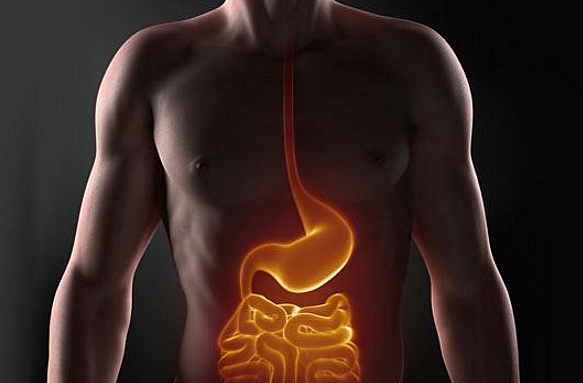 №3. Качественная личная гигиена.Своевременное выявление и лечение хеликобактерной инфекции значительно снижает вероятность развития опухолевого процесса. Заражение происходит фекально-оральным путем, поэтому в основе профилактики лежит тщательное соблюдение элементарных правил гигиены, которые включают в себя мытье рук не только пред принятием пищи, но и после посещения общественных мест; использование индивидуальных предметов гигиены (полотенец, зубных щеток, посуды).№4. Нормализация веса.Превышение массы тела на 5% значительно увеличивает риски заболевания раком желудка и является поводом для пересмотра пищевого рациона и образа жизни. Ежедневные прогулки (не менее часа) и интенсивные занятия спортом стимулируют метаболизм и перистальтику кишечника, что является мощной профилактикой рака толстой кишки и желудка.Питание как самый важный аспект профилактикиРешающим фактором профилактики и выздоровления является продуманное отношение к питанию. Ученые установили связь между опухолевыми процессами и рационом.Чего есть нельзя:Следует исключить копчености, пряности, жирную и жареную пищу. Продукты длительного хранения также представляют определенную опасность, т. к. содержат высокое количество нитратных соединений, которые являются активными канцерогенными веществами. Врачи советуют отказаться от мучных изделий, сладостей и продуктов с высоким содержанием крахмала.Что можно есть:Рекомендуются приготовленные на пару блюда, теплые напитки: зеленый чай, отвар шиповника, компоты из сухих и свежих фруктов. Не менее двух раз в неделю из рациона исключают мясо, заменив его на рыбу жирных сортов: сардину, макрель, сельдь, лосось. Морепродукты отличаются высокой пищевой ценностью и содержат ценные Омега-3 кислоты, которые повышают иммунитет, благотворно влияют на пищеварение и эластичность сосудов.Основным принципом здорового питания является ежедневный прием в пищу крупяных каш, фруктов и овощей богатых клетчаткой, витаминами группы В, А, Е, С, микроэлементами калием, магнием, железом и др. Морковь, тыква, облепиха, огородная зелень, болгарский перец, томаты, яблоки и цитрусовые должны присутствовать в ежедневном меню в достаточном количестве.На основе определенных исследований ученые разработали рекомендации по питанию:Ежедневно необходимо употреблять не менее шести разных видов фруктов и овощей.В рационе должна преобладать растительная пища и составлять не менее 60 % от общего количества.Употребление свинины, говядины и баранины ограничивается, предпочтение отдается мясу птицы, крольчатине и рыбе.При приготовлении пищи следует использовать растительные масла, также рекомендуется исключить жареную пищу.Для укрепления иммунитета рацион дополняют витаминно-минеральными комплексами, также врачи рекомендуют ежедневно выпивать 20 мг льняного масла (натуральный незаменимый источник полиненасыщенных кислот).ВыводыРиски заболевания увеличиваются по мере старения организма, поэтому профилактика рака желудка, одновременно является и превентивной борьбой с возрастными изменениями.На сегодняшний день наука не может предотвратить старость и кардинально повлиять на генетические особенности и предрасположенности. Но каждому человеку по силам организовать здоровый образ жизни, отказаться от вредных привычек, сохранить гормональное и психоэмоциональное равновесие.